О проведении конкурса проектов по организации трудового воспитания несовершеннолетних граждан в летний период времени 2021 года	В целях реализации государственной политики в области воспитания подрастающего поколения, содействия формированию личности на основе системы ценностей, присущей российскому обществу, реализации муниципальной программы города Канска «Развитие физической культуры, спорта и молодежной политики», утвержденной Постановлением администрации города Канска от 15.12.2016 № 1396, руководствуясь ст.30,35 Устава города Канска, ПОСТАНОВЛЯЮ:Отделу физической культуры, спорта и молодежной политики администрации г. Канска (Н.П. Бурмашева) и муниципальному бюджетному учреждению «Многопрофильный молодежный центр» города Канска (В.Е. Вовк) провести муниципальный конкурс проектов по организации трудового воспитания несовершеннолетних граждан в возрасте от 14 до 18 лет на территории города Канска в летний период времени 2021 года.	Утвердить положение о проведении муниципального конкурса проектов на организацию деятельности трудовых отрядов старшеклассников в 2021 году на территории города Канска, согласно приложению к настоящему постановлению.Ведущему специалисту Отдела культуры (Н.А. Нестерова) опубликовать настоящее постановление в газете «Канский вестник» и разместить на официальном сайте муниципального образования город Канск в сети Интернет.Признать утратившими силу:- постановление администрации города Канска № 162 от 25.02.2020 года«О проведении конкурса проектов по организации трудового воспитания несовершеннолетних граждан в летний период времени 2020 года»;Контроль за исполнением настоящего постановления возложить на заместителя главы города по социальной политике Ю.А. Ломову.Постановление вступает в силу со дня официального опубликования.Глава города Канска								А.М. БересневПриложение к постановлениюадминистрации г. Канскаот 16.03. 2021 г. № 203Положениео конкурсе проектов по организации трудового воспитания несовершеннолетних граждан в возрасте от 14 до 18 лет на территории города Канск в летний период времени 2021 годаОБЩИЕ ПОЛОЖЕНИЯНастоящее положение о конкурсе проектов по организации трудового воспитания несовершеннолетних граждан в возрасте от 14 до 18 лет на территории города Канск в летний период времени 2021 года (далее – Положение) разработано в соответствии с Законом Красноярского края №20-5445 от 08.12.2006г. «О государственной молодежной политике Красноярского края» и направлено на решение вопросов трудоустройства несовершеннолетних граждан от 14 до 18 лет (далее – подростков) на территории города Канска.1.2. По итогам муниципального конкурса проектов по организации трудового воспитания несовершеннолетних граждан в возрасте от 14 до 18 лет на территории города Канск в летний период времени 2021 года (далее – Конкурс) предоставляются рабочие места за счет средств местного бюджета для организации официального трудоустройства подростков в летний период времени.1.3. Организатором Конкурса является Отдел физической культуры, спорта и молодежной политики администрации г. Канска и МБУ «ММЦ» г. Канска.1.4. Состав конкурсной комиссии утверждается распоряжением администрации города Канска.ЦЕЛИ И ЗАДАЧИ КОНКУРСА2.1. Целью Конкурса является определение лучших проектов по организации трудового воспитания несовершеннолетних граждан в возрасте от 14 до 18 лет на территории города Канск в летний период времени 2021 года для наиболее эффективного распределения рабочих мест в трудовые отряды старшеклассников (далее - ТОС).2.2. Задачи Конкурса:- выявить и поддержать лучшие проекты, направленные на реализацию рабочих мест для ТОС;- выявить основные территории социальной ответственности и способствовать их развитию;- поддержать молодежные инициативы в области благоустройства города Канска и трудового воспитания подростков.Территорией социальной ответственности является локальное общественное уличное пространство.УЧАСТНИКИ КОНКУРСА 3.1. Участниками Конкурса могут являться инициативные группы подростков, общественные организации, управляющие компании, ТСЖ города, органы и учреждения системы профилактики, учреждения по работе с молодежью, общеобразовательные учреждения.УСЛОВИЯ ПРОВЕДЕНИЯ КОНКУРСА4.1. МБУ «ММЦ» г. Канска объявляет о проведении конкурса, на основании распоряжения Администрации города Канска. 4.2. Объявление о проведении конкурса размещается на официальном сайте администрации города Канска за 15 календарных дней до начала срока приема документов на участие в конкурсе и содержит следующие сведения:сроки проведения конкурса (не более 7 календарных дней, дату и время начала (окончания) подачи (приема) документов участников конкурса), а также информацию о возможности проведения нескольких этапов конкурса с указанием сроков (порядка) их проведения (при необходимости);	дата размещения результатов конкурса, которая не может быть позднее 3 календарных дней, следующих за днем определения победителей конкурса.4.3. В рамках конкурса участники готовят проекты (согласно приложению № 1 к настоящему положению), направленные на организацию деятельности ТОС в летний период времени (июнь-август 2021 года) для выполнения определенного вида работ. По итогам Конкурса проводится распределение рабочих мест.4.4.  Заявка регистрируется секретарем конкурсной комиссии в день поступления с указанием времени поступления.4.5.  Заявки, поступившие в конкурсную комиссию после окончания срока приема документов, не регистрируются и к участию в конкурсе не допускаются.4.6. Конкурс проходит в виде открытого заседания конкурсной комиссии с защитой проектов участниками Конкурса.4.7. Заседание конкурсной комиссии проводится в течение 5 календарных дней с момента окончания срока приема документов.4.8. Решение конкурсной комиссии оформляется протоколом, который подписывается всеми членами конкурсной комиссии, присутствовавшими на заседании.4.9. Итоги конкурсного отбора размещаются на официальном сайте Администрации города Канска http://www.kansk-adm.ru/.ОСНОВНЫЕ ТРЕБОВАНИЯ К ПРОЕКТАМ5.1. В рамках проектов, подаваемых на Конкурс, должны предусматриваться работы на разных объектах инфраструктуры города Канск.5.1.1. Проект, определяющий собственную территорию социальной ответственности, подразумевает осуществление комплексных работ по развитию инфраструктуры на социально–значимых объектах:- площадей, скверов и парков, бора;- детских и спортивных площадок;- территорий и помещений, закрепленных за учреждениями социальной сферы;- иные общественные уличные пространства, не пользующиеся интересом у жителей в силу неудовлетворительного состояния.5.1.2. Проект, направленный на проведение однотипных видов работ на разных объектах инфраструктуры города Канска, подразумевает создание профильного отряда. 5.1.3. Виды работ, допустимые при реализации в рамках проектов:- работы по озеленению, высадке деревьев и кустарников, устройству цветников и клумб;- создание уличных рисунков и художественное оформление объектов уличной инфраструктуры;- оказание помощи библиотекарям, реставрация библиотечного фонда, оформление стендов, работа в библиотеке;- обработка архива, работа с документами.5.2. Не поддерживаются проекты, деятельность по которым имеет коммерческий характер; направленные на поддержку и/или участие в избирательных кампаниях, на достижение политических, религиозных целей и иные работы, на которых запрещается применение труда лиц в возрасте до 18 лет в соответствии с действующим законодательством.5.3. Не поддерживаются проекты, заявленные параллельно в муниципальный этап краевого конкурса по организации трудового воспитания несовершеннолетних граждан в возрасте от 14 до 18 лет на территории города Канска в летний период времени 2021 года.5.4. В рамках проекта работы должны быть выполнены в период с июня по август 2021 года.5.5. Для участия в Конкурсе участники оформляют паспорт проекта согласно приложению №1 и направляют его в МБУ «ММЦ» г. Канска по адресу: г. Канск, ул. 40 лет Октября, д. 5А, на бумажном носителе и по электронной почте: mmc_kansk@mail.ru.5.6. К паспорту проекта участники Конкурса прикладывают документы, подтверждающие их финансовые и организационные возможности реализовать проект при выделении трудовых мест. (Наличие у Заявителя материально-технической базы, расходных материалов и иных видов ресурсов, необходимых для реализации данного проекта).Участники Конкурса, получившие в рамках Конкурса поддержку на реализацию проекта, в течение десяти дней после завершения реализации проекта составляют отчет о реализации проекта (Приложение № 2) в форме электронного документа и направляют его по электронной почте: mmc_kansk@mail.ru.КРИТЕРИИ ОЦЕНКИ ПРОЕКТОВ И ПОРЯДОК ПРОВЕДЕНИЯ КОМИССИИ6.1. Конкурсная комиссия рассматривает, анализирует представленный пакет документов и принимает решение о допуске претендента к участию в конкурсе либо об отказе к участию в Конкурсе.6.2 Основаниями отказа в допуске к участию в Конкурсе являются предоставление пакета документа, оформленного не в соответствии с образцом, указанном в данном положении.6.3. Решение по определению поддержанных на Конкурсе проектов принимается конкурсной комиссией путем определения наибольшего количества баллов по критериям оценки проектов. При равенстве баллов решение по определению победителя принимается путем голосования большинством голосов.6.4. Критерии оценки проектов:-  актуальность проекта для города Канска – до 30 баллов;- финансовые и организационные возможности заявителя реализовать проект с подтверждающими документами – до 20 баллов;- профилактическая работа по недопущению совершения повторных правонарушений, преступлений несовершеннолетними, находящимися в социально-опасном положении (либо несовершеннолетними группы «риска») – до 30 баллов;-  измеримость и конкретность ожидаемых результатов – до 10 баллов;- оригинальность проекта, его инновационный характер – до 20 баллов;- некачественная реализация проекта в предыдущие периоды – снижение до 30 баллов.6.5. Возникающие спорные ситуации решаются в ходе проведения комиссии.КООРДИНАТЫ ОРГАНИЗАТОРА КОНКУРСАМБУ «ММЦ» г. Канскаг. Канск, ул.40 лет Октября, д. 5Ат. 8 (39161) 6-31-60, e-mail: mmc_kansk@mail.ruВовк Валентина ЕвгеньевнаЗаместитель главы города Канскапо социальной политике                                                                       Ю.А. Ломова								Приложение № 1 к положениюПАСПОРТ ПРОЕКТАЗаявитель может оформить приложение к проекту в виде дополнительных материалов, которые заявитель считает необходимым приложить к заявке.Приложение № 2 к положению  ОТЧЕТ О РЕАЛИЗАЦИИ ПРОЕКТА ПОБЕДИТЕЛЯ КОНКУРСАДата составления отчета: ______________________ФИО, контакты составителя отчета: ______________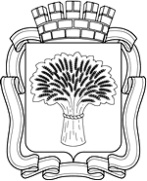 Российская ФедерацияАдминистрация города Канска
Красноярского краяПОСТАНОВЛЕНИЕРоссийская ФедерацияАдминистрация города Канска
Красноярского краяПОСТАНОВЛЕНИЕРоссийская ФедерацияАдминистрация города Канска
Красноярского краяПОСТАНОВЛЕНИЕРоссийская ФедерацияАдминистрация города Канска
Красноярского краяПОСТАНОВЛЕНИЕ16.03.2021 г.№203НАЗВАНИЕ ПРОЕКТАНАЗВАНИЕ ПРОЕКТАНАЗВАНИЕ ПРОЕКТАКРАТКОЕ ОПИСАНИЕ ИДЕИ (АННОТАЦИЯ ПРОЕКТА)3-5 предложений о том, в чем суть представляемой идеиКРАТКОЕ ОПИСАНИЕ ИДЕИ (АННОТАЦИЯ ПРОЕКТА)3-5 предложений о том, в чем суть представляемой идеиКРАТКОЕ ОПИСАНИЕ ИДЕИ (АННОТАЦИЯ ПРОЕКТА)3-5 предложений о том, в чем суть представляемой идеиАКТУАЛЬНОСТЬ В 1-3 предложениях сформулируйте проблему, которую решает ваш проект. Укажите, почему для общества важно решать именно эту проблему, а не другую. Проблема — это всегда отсутствие, недостаток, плохое состояние чего-либо. Опишите идеальное состояние делАКТУАЛЬНОСТЬ В 1-3 предложениях сформулируйте проблему, которую решает ваш проект. Укажите, почему для общества важно решать именно эту проблему, а не другую. Проблема — это всегда отсутствие, недостаток, плохое состояние чего-либо. Опишите идеальное состояние делАКТУАЛЬНОСТЬ В 1-3 предложениях сформулируйте проблему, которую решает ваш проект. Укажите, почему для общества важно решать именно эту проблему, а не другую. Проблема — это всегда отсутствие, недостаток, плохое состояние чего-либо. Опишите идеальное состояние делЦЕЛЬЦель проекта – это конкретный способ (действие) решения проблемы и достижения или приближения к желаемому будущему, которое описано в актуальности вашего проекта.ЦЕЛЬЦель проекта – это конкретный способ (действие) решения проблемы и достижения или приближения к желаемому будущему, которое описано в актуальности вашего проекта.ЦЕЛЬЦель проекта – это конкретный способ (действие) решения проблемы и достижения или приближения к желаемому будущему, которое описано в актуальности вашего проекта.ПЛАН РЕАЛИЗАЦИИ План осуществления работ в проекте. ПЛАН РЕАЛИЗАЦИИ План осуществления работ в проекте. ПЛАН РЕАЛИЗАЦИИ План осуществления работ в проекте. Виды работСрокиСрокиКоличество задействованных человек ПЛАН РЕАЛИЗАЦИИ План осуществления работ в проекте. ПЛАН РЕАЛИЗАЦИИ План осуществления работ в проекте. ПЛАН РЕАЛИЗАЦИИ План осуществления работ в проекте. Действие 1ПЛАН РЕАЛИЗАЦИИ План осуществления работ в проекте. ПЛАН РЕАЛИЗАЦИИ План осуществления работ в проекте. ПЛАН РЕАЛИЗАЦИИ План осуществления работ в проекте. Действие 2ВРЕМЯ РЕАЛИЗАЦИИ ПРОЕКТАДаты начала и окончания работ в проекте.ВРЕМЯ РЕАЛИЗАЦИИ ПРОЕКТАДаты начала и окончания работ в проекте.ВРЕМЯ РЕАЛИЗАЦИИ ПРОЕКТАДаты начала и окончания работ в проекте.РЕЗУЛЬТАТ Как Вы поймёте, что идея полностью воплощена? РЕЗУЛЬТАТ Как Вы поймёте, что идея полностью воплощена? РЕЗУЛЬТАТ Как Вы поймёте, что идея полностью воплощена? ГЕОГРАФИЯ ПРОЕКТАГЕОГРАФИЯ ПРОЕКТАГЕОГРАФИЯ ПРОЕКТАГЕОГРАФИЯ ПРОЕКТАГЕОГРАФИЯ ПРОЕКТАГЕОГРАФИЯ ПРОЕКТАГЕОГРАФИЯ ПРОЕКТАКакое сферу представляете?Какое сферу представляете?Какое сферу представляете?На какую территорию будет распространен Ваш проект? (Указать территорию, где будет реализован проект. При наличии территории социальной ответственности в проекте указать её название)На какую территорию будет распространен Ваш проект? (Указать территорию, где будет реализован проект. При наличии территории социальной ответственности в проекте указать её название)На какую территорию будет распространен Ваш проект? (Указать территорию, где будет реализован проект. При наличии территории социальной ответственности в проекте указать её название)РЕСУРСЫ, ПРЕДОСТАВЛЯЕМЫЕ ЗАЯВИТЕЛЕМ И ПАРТНЕРАМИРЕСУРСЫ, ПРЕДОСТАВЛЯЕМЫЕ ЗАЯВИТЕЛЕМ И ПАРТНЕРАМИРЕСУРСЫ, ПРЕДОСТАВЛЯЕМЫЕ ЗАЯВИТЕЛЕМ И ПАРТНЕРАМИРЕСУРСЫ, ПРЕДОСТАВЛЯЕМЫЕ ЗАЯВИТЕЛЕМ И ПАРТНЕРАМИРЕСУРСЫ, ПРЕДОСТАВЛЯЕМЫЕ ЗАЯВИТЕЛЕМ И ПАРТНЕРАМИРЕСУРСЫ, ПРЕДОСТАВЛЯЕМЫЕ ЗАЯВИТЕЛЕМ И ПАРТНЕРАМИРЕСУРСЫ, ПРЕДОСТАВЛЯЕМЫЕ ЗАЯВИТЕЛЕМ И ПАРТНЕРАМИВид ресурсаВид ресурсаВид ресурсаКоличество(ед. изм.)СобственникСобственникСобственник1.1.1.2.2.2.ИНЫЕ РЕСУРСЫ (административные, кадровые ресурсы, транспорт и др.)ИНЫЕ РЕСУРСЫ (административные, кадровые ресурсы, транспорт и др.)ИНЫЕ РЕСУРСЫ (административные, кадровые ресурсы, транспорт и др.)ИНЫЕ РЕСУРСЫ (административные, кадровые ресурсы, транспорт и др.)ИНЫЕ РЕСУРСЫ (административные, кадровые ресурсы, транспорт и др.)ИНЫЕ РЕСУРСЫ (административные, кадровые ресурсы, транспорт и др.)ИНЫЕ РЕСУРСЫ (административные, кадровые ресурсы, транспорт и др.)ИНЫЕ РЕСУРСЫ (административные, кадровые ресурсы, транспорт и др.)ИНЫЕ РЕСУРСЫ (административные, кадровые ресурсы, транспорт и др.)ЗАПРАШИВАЕМОЕ КОЛИЧЕСТВО МЕСТОбщее количество участников проекта, в т.ч. по месяцамЗАПРАШИВАЕМОЕ КОЛИЧЕСТВО МЕСТОбщее количество участников проекта, в т.ч. по месяцамЗАПРАШИВАЕМОЕ КОЛИЧЕСТВО МЕСТОбщее количество участников проекта, в т.ч. по месяцамМесяцМесяцКоличество мест, цифра (пропись)Количество мест, цифра (пропись)ЗАПРАШИВАЕМОЕ КОЛИЧЕСТВО МЕСТОбщее количество участников проекта, в т.ч. по месяцамЗАПРАШИВАЕМОЕ КОЛИЧЕСТВО МЕСТОбщее количество участников проекта, в т.ч. по месяцамЗАПРАШИВАЕМОЕ КОЛИЧЕСТВО МЕСТОбщее количество участников проекта, в т.ч. по месяцамИюньИюньЗАПРАШИВАЕМОЕ КОЛИЧЕСТВО МЕСТОбщее количество участников проекта, в т.ч. по месяцамЗАПРАШИВАЕМОЕ КОЛИЧЕСТВО МЕСТОбщее количество участников проекта, в т.ч. по месяцамЗАПРАШИВАЕМОЕ КОЛИЧЕСТВО МЕСТОбщее количество участников проекта, в т.ч. по месяцамИюльИюльЗАПРАШИВАЕМОЕ КОЛИЧЕСТВО МЕСТОбщее количество участников проекта, в т.ч. по месяцамЗАПРАШИВАЕМОЕ КОЛИЧЕСТВО МЕСТОбщее количество участников проекта, в т.ч. по месяцамЗАПРАШИВАЕМОЕ КОЛИЧЕСТВО МЕСТОбщее количество участников проекта, в т.ч. по месяцамАвгустАвгустЗАПРАШИВАЕМОЕ КОЛИЧЕСТВО МЕСТОбщее количество участников проекта, в т.ч. по месяцамЗАПРАШИВАЕМОЕ КОЛИЧЕСТВО МЕСТОбщее количество участников проекта, в т.ч. по месяцамЗАПРАШИВАЕМОЕ КОЛИЧЕСТВО МЕСТОбщее количество участников проекта, в т.ч. по месяцамВсегоВсегоЗАЯВИТЕЛЬЗАЯВИТЕЛЬЗАЯВИТЕЛЬЗАЯВИТЕЛЬЗАЯВИТЕЛЬЗАЯВИТЕЛЬЗАЯВИТЕЛЬПОЛНОЕ НАИМЕНОВАНИЕ ОРГАНИЗАЦИИ ЗАЯВИТЕЛЯУчастником конкурса могутявляться инициативные группы подростков, общественные организации, управляющие компании, ТСЖ города, органы и учреждения системы профилактики, учреждения по работе с молодежьюПОЛНОЕ НАИМЕНОВАНИЕ ОРГАНИЗАЦИИ ЗАЯВИТЕЛЯУчастником конкурса могутявляться инициативные группы подростков, общественные организации, управляющие компании, ТСЖ города, органы и учреждения системы профилактики, учреждения по работе с молодежьюПОЛНОЕ НАИМЕНОВАНИЕ ОРГАНИЗАЦИИ ЗАЯВИТЕЛЯУчастником конкурса могутявляться инициативные группы подростков, общественные организации, управляющие компании, ТСЖ города, органы и учреждения системы профилактики, учреждения по работе с молодежьюРУКОВОДИТЕЛЬ ОРГАНИЗАЦИИ ЗАЯВИТЕЛЯ Ф.И.О. полностью, телефонРУКОВОДИТЕЛЬ ОРГАНИЗАЦИИ ЗАЯВИТЕЛЯ Ф.И.О. полностью, телефонРУКОВОДИТЕЛЬ ОРГАНИЗАЦИИ ЗАЯВИТЕЛЯ Ф.И.О. полностью, телефонПОЧТОВЫЙ АДРЕСПОЧТОВЫЙ АДРЕСПОЧТОВЫЙ АДРЕСКООРДИНАТОР ПРОЕКТА(ФИО, контактные данные: телефон, E-mail)КООРДИНАТОР ПРОЕКТА(ФИО, контактные данные: телефон, E-mail)КООРДИНАТОР ПРОЕКТА(ФИО, контактные данные: телефон, E-mail)Должность и Ф.И.О. руководителя организации – заявителя___________________________________________________________________________________________________________________(подпись) М.П.(подпись) М.П.(подпись) М.П.(подпись) М.П.(подпись) М.П.ОБЩАЯ ИНФОРМАЦИЯОБЩАЯ ИНФОРМАЦИЯНазвание проекта  ФИО руководителя Телефон, e-mailруководителя проектаСрок реализации проектаГде был реализован проект (территория, учреждение)СУТЬ ПРОЕКТАСУТЬ ПРОЕКТАОписание проекта (опишите все, что было сделано в рамках проекта)Цель проектаУЧАСТНИКИ ПРОЕКТАУЧАСТНИКИ ПРОЕКТАКоличество участниковРЕЗУЛЬТАТЫ ПРОЕКТАРЕЗУЛЬТАТЫ ПРОЕКТАКоличественные результаты Качественные результатыИНФОРМАЦИОННОЕ СОПРОВОЖДЕНИЕИНФОРМАЦИОННОЕ СОПРОВОЖДЕНИЕСсылка на информацию о проекте в социальных сетяхСсылка на фотоматериалы о реализации проекта, фото «до», фото во время реализации, фото «после» (минимальное количество фотографий – 6)Ссылка на видеоматериалы о реализации проекта (если имеются) ОБРАТНАЯ СВЯЗЬОБРАТНАЯ СВЯЗЬС какими проблемами пришлось столкнуться?Как удалось решить эти проблемы?Дальнейшее развитие проекта